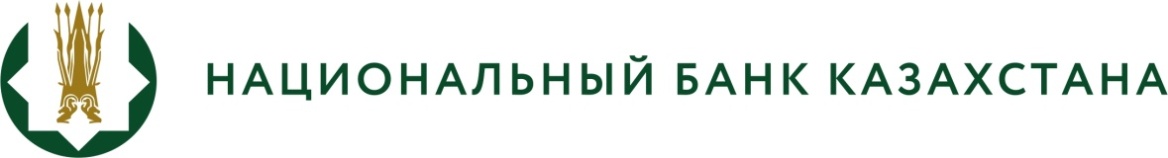 «Ипотекалық ұйымдардың және агроөнеркәсіптік кешен субъектілеріне кредит беруді жүзеге асыратын, дауыс беретін акцияларының жүз пайызы тікелей немесе жанама түрде ұлттық басқарушы холдингке тиесілі ұйымдардың пруденциялық нормативтерді орындауы туралы есептіліктің тізбесін, нысандарын, ұсыну мерзімдері мен қағидаларын бекіту туралы» Қазақстан Ұлттық Банкінің Басқармасы қаулысының жобасынын әзірлеу туралыБАСПАСӨЗ-РЕЛИЗІ2022 ж. 19 шілде                                                                                          Нұр-Сұлтан қ.	Қазақстан Ұлттық Банкі «Ипотекалық ұйымдардың және агроөнеркәсіптік кешен субъектілеріне кредит беруді жүзеге асыратын, дауыс беретін акцияларының жүз пайызы тікелей немесе жанама түрде ұлттық басқарушы холдингке тиесілі ұйымдардың пруденциялық нормативтерді орындауы туралы есептіліктің тізбесін, нысандарын, ұсыну мерзімдері мен қағидаларын бекіту туралы» Қазақстан Республикасы Ұлттық Банкінің Басқармасы қаулысының жобасын (бұдан әрі – Қаулы жобасы) әзірленгені туралы хабардар етеді.	Жоба Қазақстан Республикасы Қаржы нарығын реттеу және дамыту агенттігі мен республика Ұлттық Банкі арасында пруденциалдық нормативтерді орындау бойынша пруденциалдық реттеу әдіснамасы және есептілік мәселелері бойынша өкілеттіктердің бөлінуіне байланысты, сондай-ақ ҚРҰБ НҚА құқықтық мониторингі шеңберінде құқық нормаларының кемшіліктерін жою бойынша әзірленді.	Қаулы жобасының толық мәтінімен ашық нормативтік құқықтық актілердің https://legalacts.egov.kz/npa/view?id=14156502 ресми интернет-порталында танысуға болады.Толығырақ ақпаратты БАҚ өкілдері мына телефон бойынша алуына болады:+7 (7172) 775 205e-mail: press@nationalbank.kzwww.nationalbank.kz